2017 Corinne Gilkison Trophy Entry Form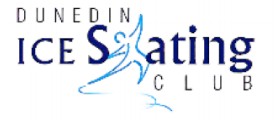 Saturday 13th May and Sunday 14th MayVenue: Dunedin Ice StadiumEntries close: Saturday 29th April (please note, no late entries will be accepted). Forms that are well completed are very much appreciated.Email scanned entries to nickiskates@gmail.com or Completed Entries and money (cash or cheque) should be posted in an envelope clearly marked with Corinne Gilkison Trophy in the DISC mailbox next to the club rooms, or sent by mail to DISC Competition Secretary, 8 Montpellier Street, Dunedin 9016. PPC forms must be either submitted with this entry form (except for Kiwiskate events), or updated on‐line on the NZIFSA site by the 10th of May Skaters Name:  								 NZIFSA TC Number: 		Address:	Contact number:  	Date of birth:  	/ 	/ 	 Age at 1st July 2016: _ 	  Adult entrants please circle 18-­‐34 35-­‐54 55+ Email Address:  	Home Club:_____________________________________________ (competitors must be members of an NZIFSA affiliated club)Grade Entering: 							Partner:                                                                                  Grade Entering: 							Partner:                                                                                  Grade Entering: 							Partner:                                                                                   Internet Banking: 03 1732 0051449 000Dunedin Ice Skating Club Inc. Reference: Corinne-Skater’sSurname e.g. Corinne-HoltzBy signing this form I acknowledge that I will:	abide by all the Rules and Regulations of the New Zealand Ice Figure Skating Association	abide by the rules of the Dunedin Ice Skating Club Code of Conduct and Health and Safety processes	abide by the New Zealand Ice Figure Skating Association Code of Ethics	allow the Dunedin Ice Skating Club to take photographs and videos for club useSigned  	_    Date  	/ 04/2017Parent/Caregiver signed  	    Date  	/04 /2107(If skater is under 18 years old)EventEntry FeeEventEntry FeeKiwiskate skills (Basic, Novice 1, Novice 2, Advanced$30Pairs (all grades with 1 programme)$40 per team memberKiwiskate Figure Badge skills – Figure I, Figure II, Figure III, Figure IV$30Ice Dance$40 per team memberSpecial Skate events$50Solo Dance$50Freeskating: Kiwiskate, Pre-Elementary, Elementary, Juvenile, Basic Novice A, Basic Novice B and Intermediate$50Adult Freeskating$50Freeskating: Advanced Novice, Junior and Senior  $90Adult Interpretive$50Total Payable:     $ _________Date of Payment:  _________/______04____/2017Method of Payment: internet banking / cheque / cash (please circle)